Botki R.POLAŃSKI na CeneoDowiedź się więcej o tym obuwiu!Botki R.POLAŃSKI na Ceneo - obuwniczy luzBotki R.POLAŃSKI na Ceneo są to buty, które mają różne warianty. Znajdzie się obuwie dla osób, które lubią buty na płaskiej podeszwie, ale również kobiety ceniące sobie kilka dodatkowych centymetrów znajdą coś dla siebie. Obcasy pozwalają wyszczuplić nogi oraz nadać sylwetce lekkości.Botki R.POLAŃSKI na Ceneo - wygoda przede wszystkim Z kolei, jeśli ktoś lubi jak jego nogi wyglądają na obcasach, ale same obcasy nie są wystarczająco komfortowe, to można wypróbować koturny. Koturny dają więcej stabilności, niż obuwie na obcasie, ale jednak sam fakt podwyższenia nogi i specyficznego ułożenia łydki sprawia, że wygląda się smuklej. Botki R.POLAŃSKI na Ceneo mają różne obcasy. Są buty dla fanek płaskiego obuwia, jak również obuwie dla osób, które cenią sobie oglądanie świata z podwyższenia Zasada działa tak, że im grubszy obcas tym bardziej stabilny i swobodniej będziesz się czuła.Dziewczyna motocyklisty?Aktualnie modne są tzw. biker boots, które można zestawić ze skórzaną kurtką i spodniami rurkami. Da to look w stylu motocyklistki. Taki wygląd jest niewymuszony i wygląda bardzo naturalnie i swobodnie. Takie obuwie stawia na wygodę. Dowiedz się więcej tutaj: Botki R.POLAŃSKI na Ceneo. 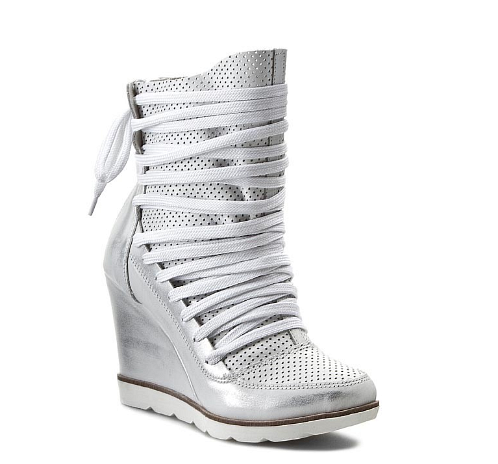 